ΣΥΛΛΟΓΟΣ ΕΚΠΑΙΔΕΥΤΙΚΩΝ Π. Ε.                    Μαρούσι  12 – 12 – 2023                                                                                                                     ΑΜΑΡΟΥΣΙΟΥ                                                   Αρ. Πρ.: 9Ταχ. Δ/νση: Μαραθωνοδρόμου 54                                            Τ. Κ. 15124 Μαρούσι                                                  Τηλ.: 210 8020697                                                                                         Πληροφ.: Δ. Πολυχρονιάδης (6945394406)     Email:syll2grafeio@gmail.com                                               Δικτυακός τόπος: http//: www.syllogosekpaideutikonpeamarousisou.gr                                                                                                                                                         ΠΡΟΣΤΑ ΜΕΛΗ ΤΟΥ ΣΥΛΛΟΓΟΥ ΜΑΣΚοινοποίηση: Δ. Ο. Ε., Συλλόγους Εκπ/κών Π. Ε. της χώραςΘέμα: « Ενέργειες Συλλόγου Διδασκόντων σε περίπτωση που κληθεί σε επαναληπτική συνεδρίαση για τον Συλλογικό προγραμματισμό ».Η  απροκάλυπτη προτροπή από την Ένωση Διευθυντών – μέσω του προέδρου της – προς τους/τις Διευθυντές/ντριες να προβούν σε παράνομες και αντισυναδελφικές ενέργειες ,  προχωράει βήματα παραπέρα ακόμα και από την ίδια την αντιδημοκρατική εγκύκλιο του Γενικού Γραμματέα του ΥΠΑΙΘΑ. Το Δ.Σ. του Συλλόγου Εκπ/κών Π. Ε. Αμαρουσίου δηλώνει πως η προτροπή της Ε.Δ., είναι νομικά έωλη κι εξαιρετικά επικίνδυνη για τους/τις Διευθυντές/-ντριες που θα την ακολουθήσουν, ενώ θα πυροδοτήσει κλίμα απίστευτης έντασης  για τα σχολεία μας. Οι ειδικές συνεδριάσεις των Συλλόγων Διδασκόντων για τον Συλλογικό Προγραμματισμό πραγματοποιήθηκαν. Στις συνεδριάσεις αυτές ελήφθησαν αποφάσεις για την ανάρτηση των Ενιαίων κειμένων της Φάσης 1 και ορίστηκαν συντονιστές/-στριες. Επομένως, δεν νοείται συνεδρίαση για το ίδιο θέμα, αφού οι Σύλλογοι Διδασκόντων έχουν αποφασίσει ήδη, την στιγμή μάλιστα που είμαστε στη Φάση 2 και οι συντονιστές/-στριες έχουν ήδη αναρτήσει τα αποφασισμένα από τους Συλλόγους Διδασκόντων Ενιαία κείμενα. Μια τέτοια ενέργεια  αποτελεί καταχρηστική πίεση για ανατροπή ειλημμένης απόφασης και ως καταχρηστική ενέργεια πρέπει να αντιμετωπιστεί. Καλούμε τους/τις Διευθυντές/-ντριες να μην καλέσουν εκ νέου ειδική συνεδρίαση για τον Συλλογικό Προγραμματισμό, καθώς κάτι τέτοιο δεν προβλέπεται και δεν εντέλλεται από πουθενά και καθώς οι Σύλλογοι διδασκόντων έχουν ήδη αποφασίσει.Οι Διευθυντές/Διευθύντριες δεν νομιμοποιούνται να καλέσουν ξανά σύλλογο για την αυτοαξιολόγηση της σχολικής μονάδας. Αν όμως παρ’ όλα αυτά υπάρξουν  Διευθυντές/-ντριες που,  θα επιχειρήσουν να τορπιλίσουν δημοκρατικά ληφθείσα απόφαση του Συλλόγου Διδασκόντων και να συγκαλέσουν συνεδρίαση, δεν μπορούμε να την αποφύγουμε, γιατί ο/η πρόθυμος/-η Διευθυντής/-ντρια θα θεωρήσει ότι δεν πραγματοποιήθηκε συνεδρίαση και θα προχωρήσει σε αναθέσεις και νέα σχέδια. Σε αυτή την περίπτωση οι Σύλλογοι Διδασκόντων ακολουθούν τα παρακάτω βήματα:Προσπαθούν να  αποτρέψουν τη συνεδρίαση βάζοντας  ζήτημα για επανάληψη συνεδρίασης με το ίδιο θέμα.Ρωτούν  βάση ποιας διοικητικής πρόβλεψης ή εντολής προβαίνει ο/η Διευθυντής/-ντρια σε αυτή την ενέργεια.Του/της  ανακοινώνουν τις αποφάσεις της ΔΟΕ (Αρ. Πρ. 740 - 741/ 10 -12-2023) και την γνωμοδότηση της νομικής συμβούλου της ΔΟΕ.Αν επιμείνει, πηγαίνουν σε συνεδρίαση λίγων λεπτών, όπου καταλήγουν και γράφουν στο πρακτικό: «Ο Σύλλογος Διδασκόντων επιβεβαιώνει την από (ημερομηνία/ αριθμός πράξης) απόφασή του βάσει της οποίας έχουν πραγματοποιηθεί  οι σχετικές με τον Συλλογικό Προγραμματισμό 2023/24  αναρτήσεις τόσο της Φάσης 1 όσο και της Φάσης 2, των οποίων έχουν αποθηκευτεί αντίγραφα. Τίποτε άλλο δεν προστίθεται στον ειλημμένο σχεδιασμό, καθώς έχουν ήδη οριστεί οι συντονιστές/-τριες, με την ίδια προαναφερθείσα Πράξη. Το παρόν πρακτικό διαβάστηκε και υπογράφεται.» Ενημερώνουν το Δ.Σ. του Συλλόγου. Η ΑΞΙΟΛΟΓΗΣΗ – ΚΑΤΗΓΟΡΙΟΠΟΙΗΣΗ ΤΩΝ ΣΧΟΛΕΙΩΝ ΔΕΝ ΘΑ ΠΕΡΑΣΕΙ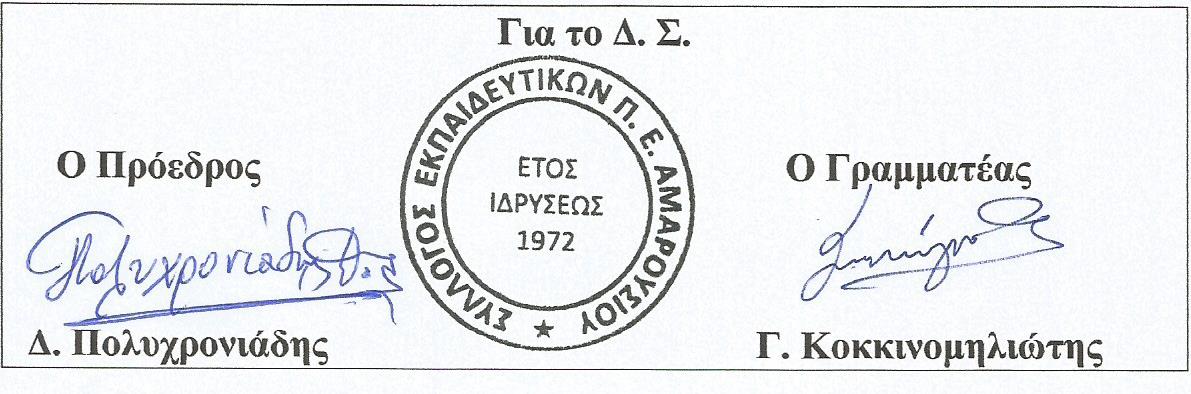 